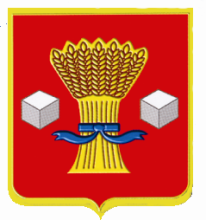 АдминистрацияСветлоярского муниципального района Волгоградской областиПОСТАНОВЛЕНИЕот  25.01. 2023                   № 70	В соответствии с Законом Волгоградской области от 05.12.2022                       № 122 - ОД  "Об областном бюджете на 2023 год и на плановый период 2024 и 2025 годов", постановлением администрации Светлоярского муниципального района Волгоградской области от 02.12.2021 № 2148 "Об утверждении муниципальной программы "Развитие системы образования Светлоярского муниципального района Волгоградской области на 2022-2024 годы", руководствуясь Уставом Светлоярского муниципального района Волгоградской области,п о с т а н о в л я ю:	1. Утвердить прилагаемое распределение муниципальным общеобразовательным организациям Светлоярского муниципального района Волгоградской области на 2023 год средств субсидии из областного  бюджета  Светлоярского муниципального района Волгоградской области на организацию отдыха детей в каникулярный период в лагерях дневного пребывания и средств бюджета Светлоярского муниципального района Волгоградской области на организацию отдыха детей в каникулярный период в лагерях дневного пребывания в части оплаты стоимости набора продуктов питания для детей в лагерях дневного пребывания.2. Установить  продолжительность пребывания детей в лагерях дневного пребывания на базе муниципальных общеобразовательных организаций Светлоярского муниципального района Волгоградской области – 18 рабочих дней в период летних школьных каникул и 5 рабочих дней в период осенних (зимних) школьных каникул.3. Определить перечень общеобразовательных организаций Светлоярского муниципального района Волгоградской области, на базе которых будут организованы  лагеря дневного пребывания в период летних и осенних (зимних) школьных каникул:                     МКОУ  "Светлоярская СШ № 1";МКОУ  "Светлоярская СШ № 2 имени Ф.Ф.Плужникова";МКОУ  "Большечапурниковская СШ";МКОУ  "Дубовоовражская СШ";МАОУ  "Ивановская СШ";МКОУ  "Кировская СШ им.А.Москвичева";МКОУ  "Наримановская СШ";МКОУ  "Приволжская СШ";МАОУ  "Привольненская СШ им.М.С.Шумилова";МКОУ  "Райгородская СШ";МКОУ  "Цацинская СШ";МКОУ  "Червленовская СШ"..	4. Руководителям муниципальных общеобразовательных организаций Светлоярского муниципального района Волгоградской области обеспечить:      организацию отдыха детей в каникулярное время в лагерях дневного пребывания на базе муниципальных общеобразовательных организаций Светлоярского муниципального района;     зачисление  детей из семей граждан, призванных на территории Волгоградской области на военную службу по частичной мобилизации в Вооруженные Силы Российской Федерации в соответствии с Указом Президента Российской Федерации от 21.09.2022 № 647 "Об объявлении частичной мобилизации в Российской Федерации", семей граждан, проходящих военную службу в Вооруженных Силах Российской Федерации по контракту или находящихся на военной службе (службе) в войсках национальной гвардии Российской Федерации, в воинских формированиях и органах, указанных в пункте 6 статьи 1 Федерального закона от 31.05.1996 № 61 – ФЗ "Об обороне", принимающих участие в специальной военной операции на территориях Донецкой Народной Республики, Луганской Народной Республики, Запорожской области, Херсонской области и Украины, а также граждан, заключивших контракт о добровольном содействии в выполнении задач, возложенных на Вооруженные Силы Российской Федерации, и принимающих участие в специальной военной операции на территориях Донецкой Народной Республики, Луганской Народной Республики, Запорожской области, Херсонской области и Украины в первоочередном порядке в лагеря дневного пребывания на базе муниципальных  общеобразовательных организаций.".5. Отделу образования, опеки и попечительства администрации Светлоярского муниципального района (С.В.Рысухина) осуществлять методическое 
и информационное сопровождение организации отдыха детей в каникулярное время в лагерях дневного пребывания на базе муниципальных общеобразовательных организаций Светлоярского муниципального района Волгоградской области. 6. Контроль за исполнением настоящего постановления возложить 
на заместителя главы Светлоярского муниципального района Волгоградской области Г.А.Кутыгу.Глава муниципального района                                                            В.В.ФадеевСавельева Т.А. (84477)6-15-96                                                        УТВЕРЖДЕНО      постановлениемадминистрации Светлоярского                                                                        муниципального района                                                                       Волгоградской области                                                                              от ________ 2023  № _____                                      РАСПРЕДЕЛЕНИЕмуниципальным общеобразовательным организациям Светлоярского муниципального района Волгоградской области на 2023 год средств субсидии из областного  бюджета  Светлоярского муниципального района Волгоградской области на организацию отдыха детей в каникулярный период в лагерях дневного пребывания и средств бюджета Светлоярского муниципального района Волгоградской области на организацию отдыха детей в каникулярный период в лагерях дневного пребывания в части оплаты стоимости набора продуктов питания для детей в лагерях дневного пребыванияУправляющий делами                                                                              С.В.МарининаОб организации отдыха детей в каникулярный период в лагерях дневного пребывания на базе муниципальных общеобразовательных организаций Светлоярского муниципального района Волгоградской области в 2023 году№п/пНаименование муниципальной общеобразовательной организацииОбъем средств (рублей)Объем средств (рублей)Объем средств (рублей)Количество детей, принимаемых на отдых, чел.№п/пНаименование муниципальной общеобразовательной организацииВсегов том числе по источникам финансированияв том числе по источникам финансированияКоличество детей, принимаемых на отдых, чел.№п/пНаименование муниципальной общеобразовательной организацииВсегоза счет средств областного бюджетаза счет средств районного бюджетаКоличество детей, принимаемых на отдых, чел.1234561.Муниципальное казённое общеобразовательное учреждение "Светлоярская СШ №1" Светлоярского муниципального района Волгоградской области253998,0228600,025398,01002.Муниципальное казённое общеобразовательное учреждение "Светлоярская СШ № 2 им. Ф.Ф.Плужникова" Свет-лоярского муниципального района Волгоградской области342897,3308610,034287,31353.Муниципальное казённое общеобразовательное учреждение "Больше-чапурниковская средняя школа" Светлоярского муниципального района Волгоградской области275164,5228600,0(лето),19050,0(осень)25398,0(лето),2116,5 (осень)100(лето),30 (осень) 4.Муниципальное казённое общеобразовательное учреждение "Дубово-овражская средняя школа"Светлоярского муни-ципального района Волгоградской области190498,5171450,019048,5755.Муниципальное автономное общеобразовательное учреждение "Ивановская средняя школа" Светлоярского муни-ципального района Волгоградской области126999,0114300,012699,0506.Муниципальное казенное общеобразовательное учреждение "Кировская средняя школа им. А.Москвичева" Светло-ярского муниципального района Волгоградской области253998,0228600,025398,01007.Муниципальное казенное общеобразовательное учреждение "Нари-мановская средняя школа" Светлоярского муниципального района Волгоградской области211665,0171450,0(лето),19050,0 (осень)19048,5(лето),2116,5(осень)75(лето),30(осень)8.Муниципальное казённое общеобразовательное учреждение "Приволжская средняя школа" Светлоярского муни-ципального района Волгоградской области177798,6160020,017778,6709.Муниципальное автономное общеобразовательное учреждение "Приволь-ненская средняя школа имени М.С.Шумилова" Светлоярского муни-ципального района Волгоградской области152398,8137160,015238,86010.Муниципальное казённое общеобразовательное учреждение "Райгородская средняя школа" Светлоярского муниципального района Волгоградской области224364,9182880,0(лето),19050,0 (осень)20318,4(лето),2116,5(осень)80(лето),  30(осень)11.Муниципальное казенное общеобразовательное учреждение "Цацинская  средняя школа" Светлоярского муниципального района Волгоградской области152398,8137160,015238,86012.Муниципальное казённое общеобразовательное учреждение "Червлёновская средняя школа"Светлоярского муниципального района Волгоградской области262464,6217170,0(лето),19050,0 (осень)24128,1(лето),2116,5(осень)95(лето),   30 (осень)ВСЕГО2624646,02362200,0262446,01120